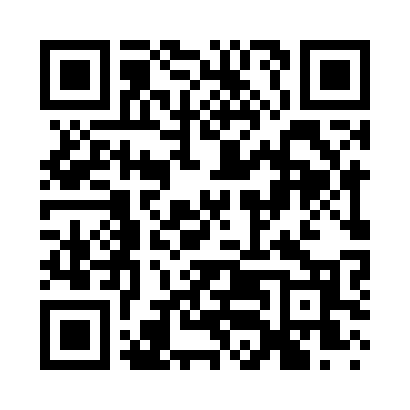 Prayer times for Bowlin Spring, Oklahoma, USAWed 1 May 2024 - Fri 31 May 2024High Latitude Method: Angle Based RulePrayer Calculation Method: Islamic Society of North AmericaAsar Calculation Method: ShafiPrayer times provided by https://www.salahtimes.comDateDayFajrSunriseDhuhrAsrMaghribIsha1Wed5:086:271:195:058:109:292Thu5:076:261:185:058:119:303Fri5:066:251:185:058:129:324Sat5:046:241:185:058:139:335Sun5:036:231:185:058:149:346Mon5:026:221:185:068:159:357Tue5:016:211:185:068:169:368Wed4:596:201:185:068:169:379Thu4:586:191:185:068:179:3910Fri4:576:181:185:068:189:4011Sat4:566:171:185:068:199:4112Sun4:546:161:185:078:209:4213Mon4:536:151:185:078:219:4314Tue4:526:151:185:078:229:4415Wed4:516:141:185:078:229:4516Thu4:506:131:185:078:239:4617Fri4:496:121:185:078:249:4818Sat4:486:121:185:088:259:4919Sun4:476:111:185:088:269:5020Mon4:466:101:185:088:269:5121Tue4:456:101:185:088:279:5222Wed4:446:091:185:088:289:5323Thu4:436:081:185:088:299:5424Fri4:426:081:185:098:299:5525Sat4:426:071:195:098:309:5626Sun4:416:071:195:098:319:5727Mon4:406:061:195:098:329:5828Tue4:396:061:195:098:329:5929Wed4:396:051:195:108:3310:0030Thu4:386:051:195:108:3410:0131Fri4:386:051:195:108:3410:01